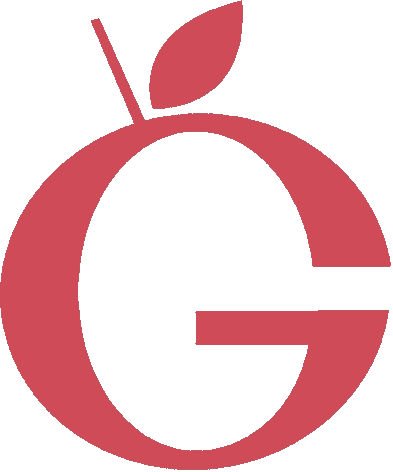 	       Valblankett till Gottsundaskolan hösten 2019Kontaktuppgifter:Eleven väljer / läser: (markera med ett kryss i rutan)Eleven söker till profil (Skriv 1 = förstahandsval och 2 = andrahandsval):För mer information om profilerna – se hemsidan (gottsundaskolan.uppsala.se)Önskemål om klasskamrater: (skriv gärna med för- och efternamn)Eleven ska börja i: årskurs 6 årskurs 7Elevens namn:Personnummer:E-postadress: Telefon/hem: Telefon/dagtid: Nuvarande skola och klass: Nuvarande skola och klass: Franska:Spanska: Tyska:Språkverkstad (eng, sv):Bild & formMusikScience; inriktning programmeringRidsportFilm & TVSimningDans&Teater;  huvudinriktning dansIdrott (olika sporter)
Särskilt intresserad av: Dans&Teater; huvudinriktning teater__________________________Matresan (endast åk 7)Fotboll